Subject Line: Federal grant available to fill your tech staffing needs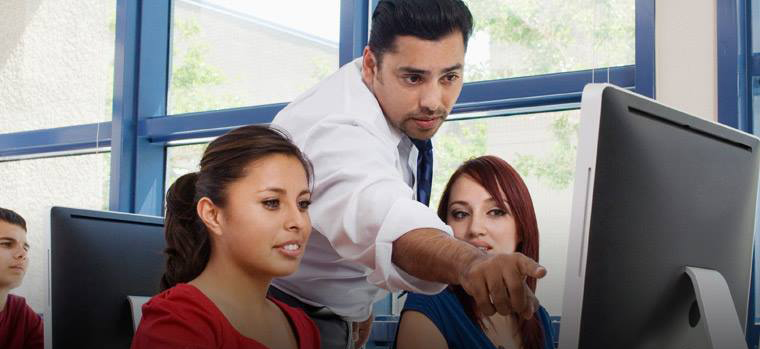 Trained IT Interns Available[Name of workforce partner] is training IT pros to fill local business needs like yours at no cost.The average cost to recruit, onboard and train a new IT employee can range as high as $10,400*. But, through a federal grant from the U.S. Department of Labor, your business can gain access to our trained pool of interns.As featured by FastCompany.com, “Returns (people seeking second careers) and interns can be an amazing, long-term asset to your company. They can save you thousands or even millions of dollars.”The IT Job-Driven National Emergency Grant offers business candidates with industry-recognized credentials like CompTIA A+, Network+, Security+, MSCA, CCNA and ITIL. They can fulfill typical IT roles such as computer support technician, web developer, help desk support technician, customer service/sales, network engineer and cybersecurity specialist.If your company is struggling to find well-qualified IT workers, contact [name, address, contact information, telephone number and email address, and URL].*As reported by FastCompany.com (In very small type)Add the same disclaimer text in small print and logos from the front of the postcard.